OFFICE OF THE CONTROLLER OF EXAMINATIONSRABINDRANATH TAGORE UNIVERSITYNOTICEResult of B.Sc.1st Semester (Regular Course) Examination: 2021The following candidates are declared to be duly passed in B.Sc. 1st Semester Examination held in 2021. They will be able to download their Provisional Grade Sheet from University Website within a short time. One can apply for re-evaluation on payment of Rs.300/- per paper (maximum two papers) within twenty days of publication of provisional Grade sheet.Roll nos. BS20101- 0410	0414		 0424	 0443 	0456		                                       0472  	0473  	 0474 	 0479	0492	    0502	0517	           0524          0527		0529	    0570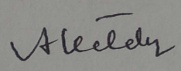 (Dr. A. Kataky)                                                                                                  Controller of Examinations i/c                                                                                       Rabindranath Tagore University, Hojai